Pueblos indígenas y sistemas comunitarios de agua:Sujetos colectivos del derecho al agua Gestión indígena y comunitaria del aguaEn este material exploraremos cómo el derecho al agua no solo implica el derecho individual a un servicio de calidad, sino se trata de un derecho a ser ejercido por sujetos colectivos, inseparable de su derecho a la libre determinación, al territorio y a un medio ambiente sano.Además, frente a patrones históricos de discriminación política, étnica y económica, las poblaciones fuera de las cabeceras municipales han tenido que construir y manejar sus propios sistemas de agua, logrando en algunos casos ejemplos replicables de democracia, eficacia y equidad.En la medida en que la Ley General de Aguas reconozca y fortalezca estos sujetos colectivos del derecho al agua, favorecerá el buen gobierno del agua como servicio, así como el cuidado de los territorios proveedores de agua para toda la Nación.Los sistemas de gestión de pueblos indígenas de las aguas en sus territorios frecuentemente incluyen sistemas para la distribución de agua a los hogares, escuelas y clínicas.  De manera similar, los sistemas de distribución de agua de comunidades rurales o rural-urbanas comúnmente asumen responsabilidades más amplias, incluyendo la reforestación, el cuidado de los manantiales, estrategias para asegurar que la disposición de residuos sólidos no afecte la calidad del agua y la defensa de su territorio frente a megaproyectos que podrían en riesgo su acceso al agua y su modo de vida.  Los sistemas comunitarios de distribución de agua podrían ser considerados como una institución básica de gobierno de comunidades indígenas y equiparables, que deben gozar del derecho al acceso preferente y el respeto por sus propias formas de gobierno garantizados en el Artículo 2 Constitucional.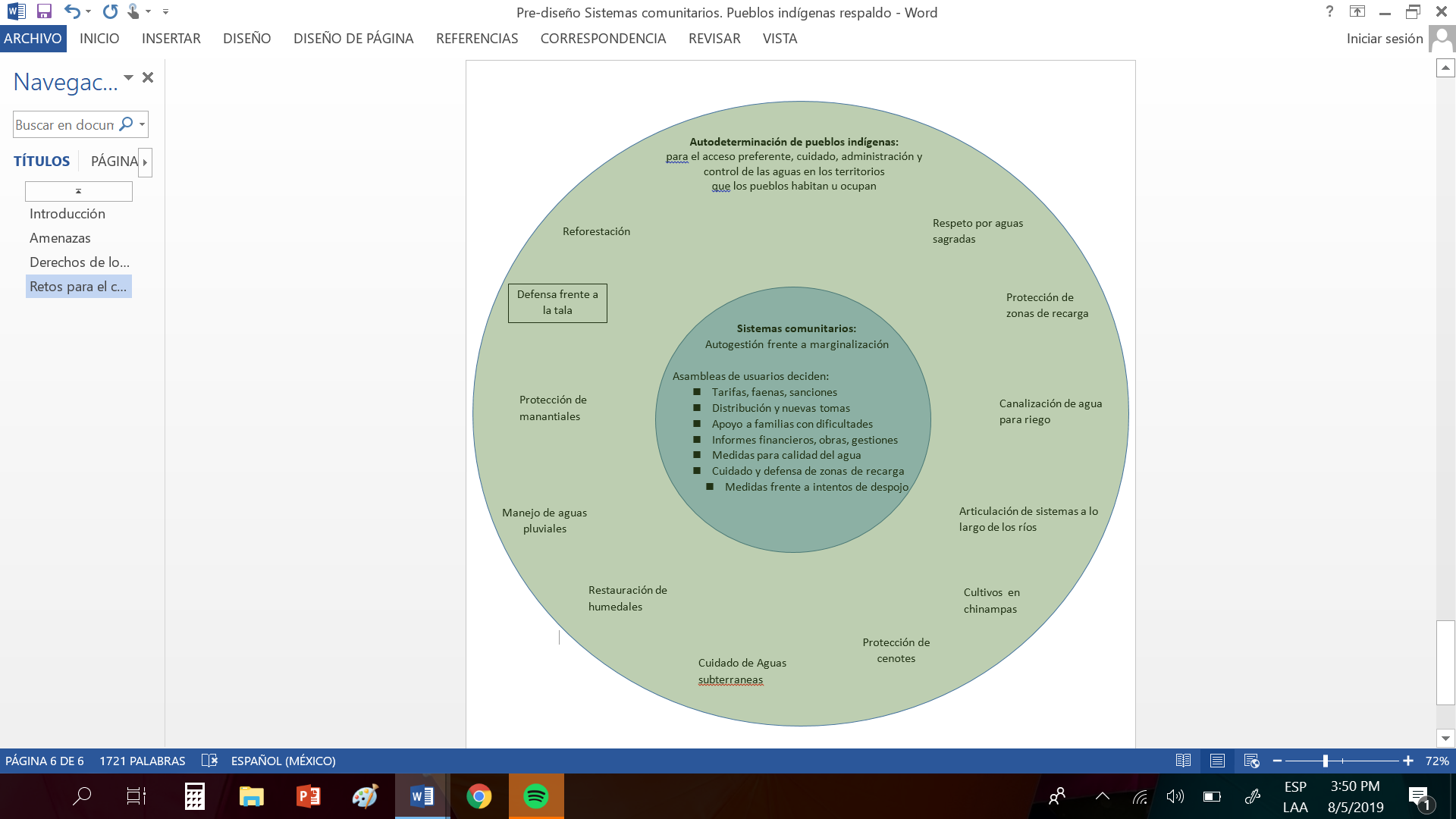 Derechos de los pueblos indígenas sobre las aguas en sus territoriosDerecho al respeto por la relación cultural y espiritual de los pueblos con sus territorios. … los gobiernos deberán respetar la importancia especial que para las culturas y valores espirituales de los pueblos… de su relación con …(sus) territorios.  Artículo 13Derecho a la libre determinaciónEsta Constitución reconoce y garantiza el derecho de los pueblos y las comunidades indígenas a la libre determinación y…la autonomía para …conservar y mejorar el hábitat y preservar la integridad de sus tierras; … (y) acceder… al uso y disfrute preferente de los recursos naturales de los lugares que habitan y ocupan. (Art 2 Constitucional I, V y VI)Derecho a la no transgresiónEl acceso de los pueblos indígenas a los recursos de agua en sus tierras ancestrales [deberá ser] protegido de toda transgresión y contaminación…  (16 obs 15)Los Estados… no podrán privarse a un pueblo de sus propios medios de subsistencia.  7 obs 15. Derecho a la participación, la planeación, la administración y el controlLos Estados deben facilitar recursos para que los pueblos indígenas planifiquen, ejerzan y controlen su acceso al agua. (16 pidesc 15)Los gobiernos deberán establecer los medios a través de los cuales los pueblos…puedan participar libremente… a todos los niveles en la adopción de decisiones …(sobre) políticas y programas que les conciernan (OIT)Los derechos de los pueblos a los recursos naturales… comprenden el derecho a participar en la utilización, administración y conservación de dichos recursos. Art 15. 1Los pueblos deberán tener el derecho de decidir sus propias prioridades en lo que atañe al proceso de desarrollo en la medida en que éste afecte a sus vidas… Artículo 7 OIT  Retos para el cumplimiento con los derechos de los pueblos indígenasLa Ley General de Aguas tendrá que contemplar:Mecanismos para poner fin a las políticas de discriminación ejercidas en contra de los pueblos, y restaurar los derechos históricos de los pueblos indígenas a sus aguas.Formas apropiadas para reconocer la personalidad jurídica de los pueblos Mecanismos para delimitar y reconocer los territorios de los pueblos indígenas, Mecanismos para que los pueblos puedan decidir sobre la gestión del agua en sus territorios según sus propias formas de gobierno, incluyendo su derecho a la consulta y consentimiento frente a actos de autoridad que vulnerarían sus derechos al agua, así como la prevención y resolución de conflictos.Mecanismos para que los pueblos participen en todos los niveles de toma de decisión que afecten las aguas en sus territorios. Amenazas a territorios de los pueblos indígenas, guardianes del agua de la Nación29,838 concesiones, por 35 mil millones m3/año de aguas superficiales en zonas núcleo de territorios indígenas:  (Se incluirá algunos de los principales concesionarios o tipos de concesionarios (presas, etc) 47,781 concesiones a aguas subterráneas, por 3 mil millones m3/año en zonas núcleo de territorios indígenas ( Se indicará cuáles son los principales concesionarios o tipos de concesionarios (mineras, inmobiliarias, embotelladoras)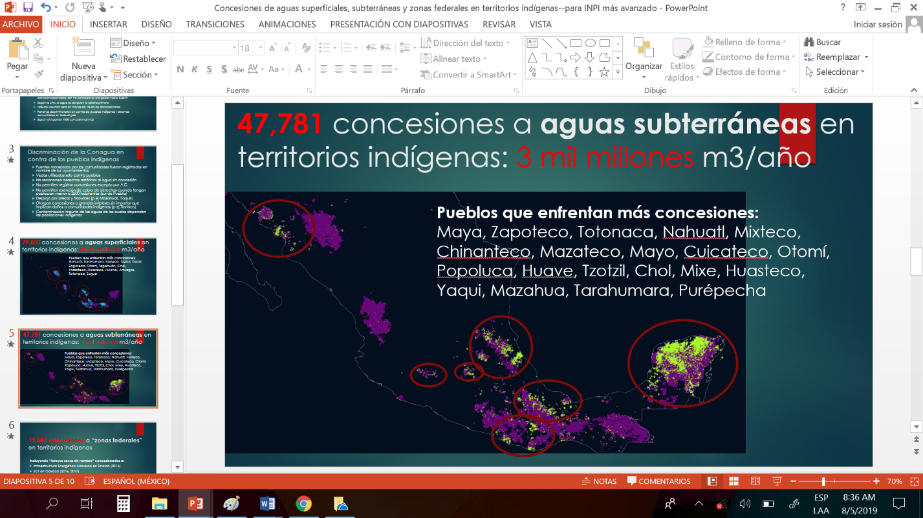 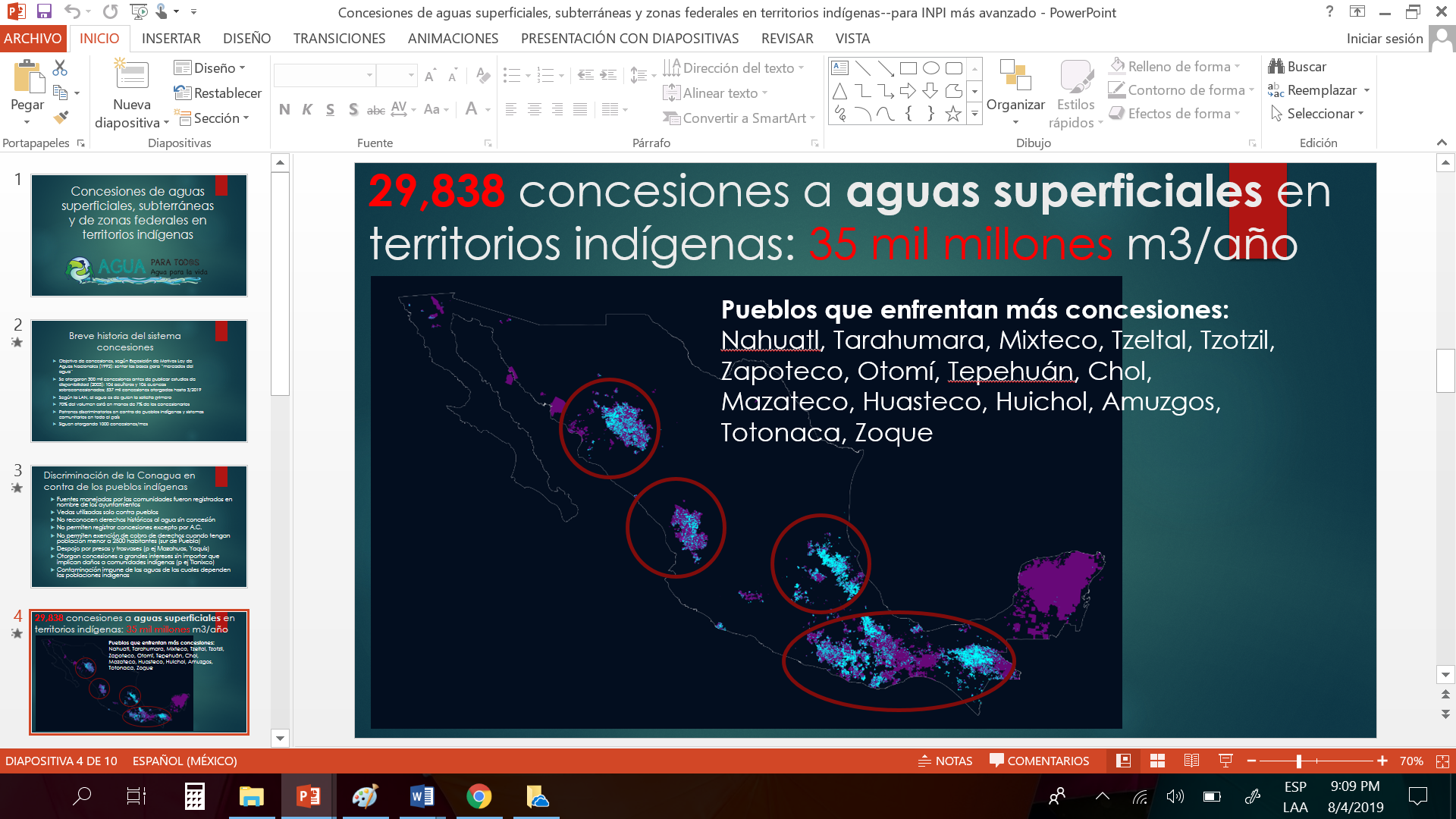 Mapa mostrando relación entre zonas núcleo territorios indígenas y zonas vitales para el buen funcionamiento de las cuencas¿Qué son los sistemas comunitarios del agua? ¿Qué papel tendrán en la construcción del buen gobierno del agua?Los sistemas comunitarios del agua tienen hondas raíces en todo el país: muchos son milenarios, y cuentan con documentos primordiales frente a la Corona española.  Otros logaron acceso al agua a través dotaciones ejidales y de bienes comunales, y otros han sido construidos más recientemente para generar soluciones colectivas a la necesidad de contar con agua para la vida en la ausencia de servicios públicos. Más recientemente, muchos de los habitantes de grandes fraccionamientos sufren de sistemas controlados por grupos cercanos a las inmobiliarias o a políticos afines.En la tabla siguiente analizamos las deficiencias de la actual Ley de Aguas Nacionales (LAN) y las leyes estatales, y proponemos mecanismos a incorporar en la futura Ley General de Aguas y en la nueva generación de leyes estatales que derivarán de ella:Debilidades del marco legal actualPropuesta LGAEn zonas rurales e indígenas marginalizadas, la población tiene que organizar sus propios sistemas comunitarios para tener acceso al agua, sin acceso a recursos públicos ni reconocimiento oficial por la LAN ni por la mayoría de leyes estatales. Gran parte de las fuentes comunitarias están registradas en nombre del municipio, sin obligaciones. El municipio niega acceso a recursos públicos a los sistemas comunitarios, para luego despojarles de su infraestructura autofinanciada, cuando convenga.Cuando las concesiones sobre las fuentes comunitarias quedan en manos caciquiles, resulta en un manejo opaco y corrupto del sistema de agua. Los municipios gastan en plantas tratadoras caras y no funcionales; las comunidades terminan descargando en barrancas y ríos. Los gobiernos municipales y estatales toman decisiones sobre urbanización e infraestructura hidráulica en la ausencia de procesos de planeación para la sustentabilidad de las cuencas y acuíferos.Aún en zonas de extrema marginalización, la CFE aplica tarifas comerciales a los sistemas comunitarios; y los sistemas sirviendo a más de 2500 habitantes tienen que cubrir derechos al agua.La Conagua tiene facultad única para resolver conflictos, la cual abusa a favor de los más “cercanos.”Los sistemas comunitarios no tienen voz, ni voto ni derecho a consulta frente a la contaminación impune ni la autorización de pozos profundos o megaproyectos que ponen en riesgo su derecho al agua.Reconocer la personalidad jurídica de los sistemas comunitarios como actores claves para el cumplimiento con el derecho al agua de poblaciones marginalizadas. Poner las fuentes de los sistemas comunitarios en su nombre. La concesión tendrá que ser condicionada para garantizar acceso equitativo y manejo democrático y transparente.Reconocer que la infraestructura gestionada y construida por los sistemas comunitarios es propiedad inalienable de ellos. Un Fondo Nacional para el Agua y Saneamiento permitiría que los sistemas comunitarios democráticos tengan acceso directo a recursos públicos para su infraestructura de agua y saneamiento, con un enfoque en tecnologías apropiadas. Los Consejos Regionales fomentarían la elaboración de convenios entre sistemas comunitarios y gobiernos municipales que reconocerían la infraestructura de los sistemas comunitarios como su propiedad inalienable, y que delimitaría las responsabilidades de ambas partes.Se necesita exentar a los sistemas comunitarios en zonas marginalizadas del pago de derechos al agua, y garantizarles una tarifa de luz subsidiada. Se requiere de mecanismos para garantizar que los concesionarios para otros usos no puedan desecar los manantiales o pozos de las comunidades.Se reconocería el interés legítimo de los sistemas comunitarios como sujetos obligatorios en los procesos de planeación y consulta sobre actos de autoridad que pudieran afectar su derecho al agua.